راهنماي درخواست تصويب موضوع و اساتيد فعاليتهاي آموزشي-پژوهشيدرخواست توسط دانشجو:جهت ثبت درخواست تصويب موضوع و اساتيد پروژه و پايان نامه ها دانشجو مي تواند از طريق سيستم گلستان و پردازش 18750 - درخواست تصويب موضوع و اساتيد فعاليتهاي آموزشي-پژوهشي اقدام نمايد.*درمرحله درخواست(تا زمان تائيد درخواست توسط آموزش) نيازي به اخذ درس توسط دانشجو نيست.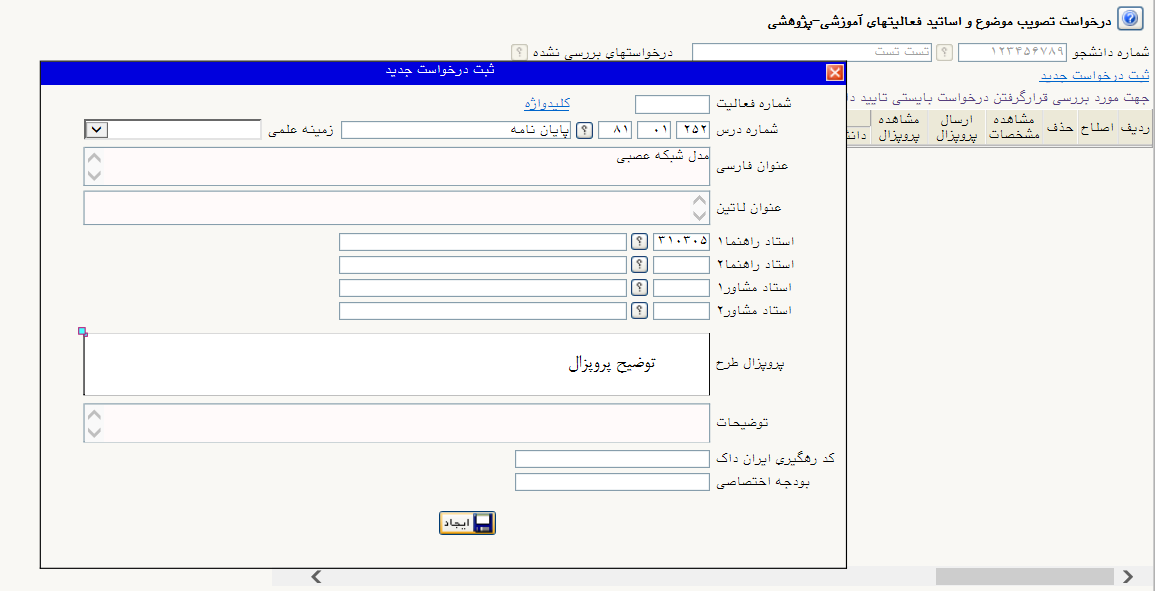 پس از درج درخواست، رديف مرتبط با درخواست در پردازش قابل مشاهده است.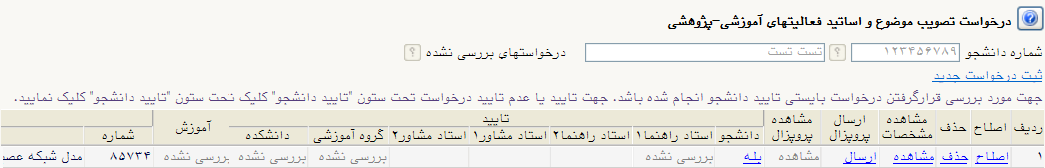 تائيدات اساتيد ،گروه آموزشي ،دانشکده وآموزش:پس از تائيد دانشجو ، اساتيد و همچنين گروه آموزشي دانشکده و آموزش مي توانند درخواست دانشجو را تائيد کنند.*قبل از تائيد آخر(تائيد آموزش) دانشجو بايد درس را اخذ کرده باشد تا سيستم اجازه تائيد رابدهد.*پس از تائيد آموزش رکوردي در "پردازش 15210 - تعريف فعاليت هاي آموزشي _ پژوهشي دانشجويان" براي دانشجو ثبت مي شود.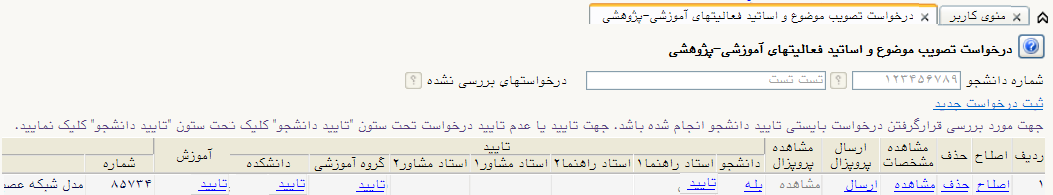 